 	Aviso de Adhesión al Programa de Sistemas de Reducción de Riesgos de Contaminación (SRRC) por la implementación de las Buenas Prácticas en Unidades de Producción y/o Empaque de Tomate en FrescoCon fundamento en el artículo 47-C de la Ley Federal de Sanidad Vegetal en su capítulo II Bis y 1 del Reglamento de la Ley Federal de Sanidad Vegetal referente a los sistemas de reducción de riesgos de contaminación (SRRC) en la Producción Primaria de Vegetales, doy aviso al Servicio Nacional de Sanidad, Inocuidad y Calidad Agroalimentaria (SENASICA), el interés del abajo firmante, de iniciar con la implementación del Programa Voluntario de SRRC, bajo los datos que a continuación declaro: ANEXOSTabla 1. Tipos de tomate.Tabla 2. Fracción arancelaria.Tabla 3. Número de identificación comercial (NICO)Tabla 4. Tipo de producción.USO EXCLUSIVO DEL SENASICANÚMERO DE FORMATO ÚNICO: Entidad Federativa donde se expide:Lugar y Fecha de solicitud (dd/mm/aaaa):Vigencia:Del dd/mm/aaaa al dd/mm/aaaa( hasta 8 meses a partir de su expedición)    Formato Único - Unidad de Producción.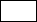     Formato Único - Unidad de Empaque.    Cancelación de Formato Único.Aplica a petición de parte del productor o empacador presentando escrito libre.    Modificación al Formato ÚnicoSe deberá llenar el campo de modificación al Formato Único. 1. DATOS DEL INTERESADO: PERSONA FÍSICA O MORAL1. DATOS DEL INTERESADO: PERSONA FÍSICA O MORAL1. DATOS DEL INTERESADO: PERSONA FÍSICA O MORAL1. DATOS DEL INTERESADO: PERSONA FÍSICA O MORAL1. DATOS DEL INTERESADO: PERSONA FÍSICA O MORAL1. DATOS DEL INTERESADO: PERSONA FÍSICA O MORAL1. DATOS DEL INTERESADO: PERSONA FÍSICA O MORAL1. DATOS DEL INTERESADO: PERSONA FÍSICA O MORAL1. DATOS DEL INTERESADO: PERSONA FÍSICA O MORAL1. DATOS DEL INTERESADO: PERSONA FÍSICA O MORAL1. DATOS DEL INTERESADO: PERSONA FÍSICA O MORAL1. DATOS DEL INTERESADO: PERSONA FÍSICA O MORAL1. DATOS DEL INTERESADO: PERSONA FÍSICA O MORAL1. DATOS DEL INTERESADO: PERSONA FÍSICA O MORAL1. DATOS DEL INTERESADO: PERSONA FÍSICA O MORAL1. DATOS DEL INTERESADO: PERSONA FÍSICA O MORAL1. DATOS DEL INTERESADO: PERSONA FÍSICA O MORAL1. DATOS DEL INTERESADO: PERSONA FÍSICA O MORAL1. DATOS DEL INTERESADO: PERSONA FÍSICA O MORAL1. DATOS DEL INTERESADO: PERSONA FÍSICA O MORAL1. DATOS DEL INTERESADO: PERSONA FÍSICA O MORALNombre del solicitante: persona física o razón social:Nombre del solicitante: persona física o razón social:Nombre del solicitante: persona física o razón social:Nombre del solicitante: persona física o razón social:Nombre del solicitante: persona física o razón social:Nombre del solicitante: persona física o razón social:Nombre del solicitante: persona física o razón social:Nombre del solicitante: persona física o razón social:Nombre del solicitante: persona física o razón social:Nombre del solicitante: persona física o razón social:Nombre del solicitante: persona física o razón social:Nombre del solicitante: persona física o razón social:Nombre del solicitante: persona física o razón social:Nombre del solicitante: persona física o razón social:Nombre del solicitante: persona física o razón social:Nombre del solicitante: persona física o razón social:Nombre del solicitante: persona física o razón social:Nombre del solicitante: persona física o razón social:Nombre del solicitante: persona física o razón social:Nombre del solicitante: persona física o razón social:Nombre del solicitante: persona física o razón social:Registro Federal de Contribuyentes:Registro Federal de Contribuyentes:Registro Federal de Contribuyentes:Domicilio fiscal:Domicilio fiscal:Domicilio fiscal:Domicilio fiscal:Domicilio fiscal:Domicilio fiscal:Domicilio fiscal:Domicilio fiscal:Domicilio fiscal:Domicilio fiscal:Domicilio fiscal:Domicilio fiscal:Domicilio fiscal:Domicilio fiscal:Domicilio fiscal:Domicilio fiscal:Domicilio fiscal:Domicilio fiscal:Domicilio fiscal:Domicilio fiscal:Domicilio fiscal:2. DATOS DE LA UNIDAD, VOLUMEN DE PRODUCCIÓN Y SRCC2. DATOS DE LA UNIDAD, VOLUMEN DE PRODUCCIÓN Y SRCC2. DATOS DE LA UNIDAD, VOLUMEN DE PRODUCCIÓN Y SRCC2. DATOS DE LA UNIDAD, VOLUMEN DE PRODUCCIÓN Y SRCC2. DATOS DE LA UNIDAD, VOLUMEN DE PRODUCCIÓN Y SRCC2. DATOS DE LA UNIDAD, VOLUMEN DE PRODUCCIÓN Y SRCC2. DATOS DE LA UNIDAD, VOLUMEN DE PRODUCCIÓN Y SRCC2. DATOS DE LA UNIDAD, VOLUMEN DE PRODUCCIÓN Y SRCC2. DATOS DE LA UNIDAD, VOLUMEN DE PRODUCCIÓN Y SRCC2. DATOS DE LA UNIDAD, VOLUMEN DE PRODUCCIÓN Y SRCC2. DATOS DE LA UNIDAD, VOLUMEN DE PRODUCCIÓN Y SRCC2. DATOS DE LA UNIDAD, VOLUMEN DE PRODUCCIÓN Y SRCC2. DATOS DE LA UNIDAD, VOLUMEN DE PRODUCCIÓN Y SRCC2. DATOS DE LA UNIDAD, VOLUMEN DE PRODUCCIÓN Y SRCC2. DATOS DE LA UNIDAD, VOLUMEN DE PRODUCCIÓN Y SRCC2. DATOS DE LA UNIDAD, VOLUMEN DE PRODUCCIÓN Y SRCC2. DATOS DE LA UNIDAD, VOLUMEN DE PRODUCCIÓN Y SRCC2. DATOS DE LA UNIDAD, VOLUMEN DE PRODUCCIÓN Y SRCC2. DATOS DE LA UNIDAD, VOLUMEN DE PRODUCCIÓN Y SRCC2. DATOS DE LA UNIDAD, VOLUMEN DE PRODUCCIÓN Y SRCC2. DATOS DE LA UNIDAD, VOLUMEN DE PRODUCCIÓN Y SRCCSeleccione con una X el tipo de unidad:Seleccione con una X el tipo de unidad:Seleccione con una X el tipo de unidad:Seleccione con una X el tipo de unidad:Seleccione con una X el tipo de unidad:Seleccione con una X el tipo de unidad:Seleccione con una X el tipo de unidad:Seleccione con una X el tipo de unidad:Seleccione con una X el tipo de unidad:Seleccione con una X el tipo de unidad:Seleccione con una X el tipo de unidad:Seleccione con una X el tipo de unidad:Seleccione con una X el tipo de unidad:Seleccione con una X el tipo de unidad:Seleccione con una X el tipo de unidad:Seleccione con una X el tipo de unidad:Seleccione con una X el tipo de unidad:Seleccione con una X el tipo de unidad:Seleccione con una X el tipo de unidad:Seleccione con una X el tipo de unidad:Seleccione con una X el tipo de unidad:Domicilio de la unidad de producción:Domicilio de la unidad de producción:Domicilio de la unidad de producción:Domicilio de la unidad de producción:Domicilio de la unidad de producción:Domicilio de la unidad de producción:Domicilio de la unidad de producción:Domicilio de la unidad de producción:Domicilio de la unidad de producción:Domicilio de la unidad de producción:Domicilio de la unidad de producción:Domicilio de la unidad de producción:Domicilio de la unidad de producción:Domicilio de la unidad de producción:Domicilio de la unidad de producción:Domicilio de la unidad de producción:Domicilio de la unidad de producción:Domicilio de la unidad de producción:Domicilio de la unidad de producción:Domicilio de la unidad de producción:Domicilio de la unidad de producción:Coordenadas geográficas del polígono de la unidad de producción o empaque. Colocar en grados decimales, mínimo 4 puntos para ver polígono) (por ejemplo: V1= 20.072551, -97.057506):Coordenadas geográficas del polígono de la unidad de producción o empaque. Colocar en grados decimales, mínimo 4 puntos para ver polígono) (por ejemplo: V1= 20.072551, -97.057506):Coordenadas geográficas del polígono de la unidad de producción o empaque. Colocar en grados decimales, mínimo 4 puntos para ver polígono) (por ejemplo: V1= 20.072551, -97.057506):Coordenadas geográficas del polígono de la unidad de producción o empaque. Colocar en grados decimales, mínimo 4 puntos para ver polígono) (por ejemplo: V1= 20.072551, -97.057506):Coordenadas geográficas del polígono de la unidad de producción o empaque. Colocar en grados decimales, mínimo 4 puntos para ver polígono) (por ejemplo: V1= 20.072551, -97.057506):Coordenadas geográficas del polígono de la unidad de producción o empaque. Colocar en grados decimales, mínimo 4 puntos para ver polígono) (por ejemplo: V1= 20.072551, -97.057506):Coordenadas geográficas del polígono de la unidad de producción o empaque. Colocar en grados decimales, mínimo 4 puntos para ver polígono) (por ejemplo: V1= 20.072551, -97.057506):Coordenadas geográficas del polígono de la unidad de producción o empaque. Colocar en grados decimales, mínimo 4 puntos para ver polígono) (por ejemplo: V1= 20.072551, -97.057506):Coordenadas geográficas del polígono de la unidad de producción o empaque. Colocar en grados decimales, mínimo 4 puntos para ver polígono) (por ejemplo: V1= 20.072551, -97.057506):Coordenadas geográficas del polígono de la unidad de producción o empaque. Colocar en grados decimales, mínimo 4 puntos para ver polígono) (por ejemplo: V1= 20.072551, -97.057506):Coordenadas geográficas del polígono de la unidad de producción o empaque. Colocar en grados decimales, mínimo 4 puntos para ver polígono) (por ejemplo: V1= 20.072551, -97.057506):Coordenadas geográficas del polígono de la unidad de producción o empaque. Colocar en grados decimales, mínimo 4 puntos para ver polígono) (por ejemplo: V1= 20.072551, -97.057506):Coordenadas geográficas del polígono de la unidad de producción o empaque. Colocar en grados decimales, mínimo 4 puntos para ver polígono) (por ejemplo: V1= 20.072551, -97.057506):Coordenadas geográficas del polígono de la unidad de producción o empaque. Colocar en grados decimales, mínimo 4 puntos para ver polígono) (por ejemplo: V1= 20.072551, -97.057506):Coordenadas geográficas del polígono de la unidad de producción o empaque. Colocar en grados decimales, mínimo 4 puntos para ver polígono) (por ejemplo: V1= 20.072551, -97.057506):Coordenadas geográficas del polígono de la unidad de producción o empaque. Colocar en grados decimales, mínimo 4 puntos para ver polígono) (por ejemplo: V1= 20.072551, -97.057506):Coordenadas geográficas del polígono de la unidad de producción o empaque. Colocar en grados decimales, mínimo 4 puntos para ver polígono) (por ejemplo: V1= 20.072551, -97.057506):Coordenadas geográficas del polígono de la unidad de producción o empaque. Colocar en grados decimales, mínimo 4 puntos para ver polígono) (por ejemplo: V1= 20.072551, -97.057506):Coordenadas geográficas del polígono de la unidad de producción o empaque. Colocar en grados decimales, mínimo 4 puntos para ver polígono) (por ejemplo: V1= 20.072551, -97.057506):Coordenadas geográficas del polígono de la unidad de producción o empaque. Colocar en grados decimales, mínimo 4 puntos para ver polígono) (por ejemplo: V1= 20.072551, -97.057506):Coordenadas geográficas del polígono de la unidad de producción o empaque. Colocar en grados decimales, mínimo 4 puntos para ver polígono) (por ejemplo: V1= 20.072551, -97.057506):Unidad:Unidad:Unidad:Unidad:Unidad:Unidad:Unidad:Unidad:Unidad:Unidad:Unidad:Unidad:Unidad:Unidad:Unidad:Unidad:Unidad:Unidad:Unidad:Unidad:Unidad:Especificar la siguiente información de la unidad:Especificar la siguiente información de la unidad:Especificar la siguiente información de la unidad:Especificar la siguiente información de la unidad:Especificar la siguiente información de la unidad:Especificar la siguiente información de la unidad:Especificar la siguiente información de la unidad:Especificar la siguiente información de la unidad:Especificar la siguiente información de la unidad:Especificar la siguiente información de la unidad:Especificar la siguiente información de la unidad:Especificar la siguiente información de la unidad:Especificar la siguiente información de la unidad:Especificar la siguiente información de la unidad:Especificar la siguiente información de la unidad:Especificar la siguiente información de la unidad:Especificar la siguiente información de la unidad:Especificar la siguiente información de la unidad:Especificar la siguiente información de la unidad:Especificar la siguiente información de la unidad:Especificar la siguiente información de la unidad:ID Tipo de Tomate(Ver Anexo Tabla 1)Fracción Arancelaria(Ver Anexo Tabla 2)Número de identificación comercial (NICO)(Ver AnexoTabla 3)ID Tipo de Producción*(Ver Anexo Tabla 4) *no aplica para empaqueID Tipo de Producción*(Ver Anexo Tabla 4) *no aplica para empaqueID Tipo de Producción*(Ver Anexo Tabla 4) *no aplica para empaqueCiclo productivo (de que mes a que mes)Ciclo productivo (de que mes a que mes)Ciclo productivo (de que mes a que mes)Ciclo productivo (de que mes a que mes)Superficie de Producción(has):*no aplica para empaqueSuperficie de Producción(has):*no aplica para empaqueSuperficie de Producción(has):*no aplica para empaqueSuperficie de Producción(has):*no aplica para empaqueSuperficie de Producción(has):*no aplica para empaqueVolumen de producción por hectárea en kgs *no aplica para empaqueVolumen de producción por hectárea en kgs *no aplica para empaqueVolumen de producción por hectárea en kgs *no aplica para empaqueVolumen total en kgVolumen total en kgVolumen total en kga)b)c)d)e)f)g)Total volumen de Producción o Empaque (kg):Total volumen de Producción o Empaque (kg):Total volumen de Producción o Empaque (kg):Total volumen de Producción o Empaque (kg):Total volumen de Producción o Empaque (kg):Total volumen de Producción o Empaque (kg):Total volumen de Producción o Empaque (kg):Total volumen de Producción o Empaque (kg):Total volumen de Producción o Empaque (kg):Total volumen de Producción o Empaque (kg):Total volumen de Producción o Empaque (kg):Total volumen de Producción o Empaque (kg):Total volumen de Producción o Empaque (kg):Total volumen de Producción o Empaque (kg):Total volumen de Producción o Empaque (kg):Total volumen de Producción o Empaque (kg):Total volumen de Producción o Empaque (kg):Total volumen de Producción o Empaque (kg):Sistemas de reducción de riesgos de contaminación - SRRCNúmero de Folio del Registro en la Plataforma SRRC en la producción primaria de vegetales con fines de certificación o reconocimiento del SENASICA: _______________________________ Fecha del Registro (dd/mm/aaaa): _______________________Los tipos de tomate declarados deberán demostrar el cumplimiento de los SRRC mediante:Clave de Certificado SRRC (unidad de producción): __________________Vigencia (dd/mm/aaaa) _______________En caso de no contar con certificado o reconocimiento en SRRC, deberá indicar el Avance en la implementación de los SRRC y presentar la Constancia de Implementación de SRRC para el cultivo de tomate con fines de exportación a los EUA*): 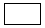    1ra. Etapa (25%)        2da. Etapa (50%)        3ra. Etapa (75%)         4ta Etapa (100%)* certificado o reconocimiento en trámite.*Deberá demostrar un avance en la implementación respecto al Formato Único emitido anteriormente.Sistemas de reducción de riesgos de contaminación - SRRCNúmero de Folio del Registro en la Plataforma SRRC en la producción primaria de vegetales con fines de certificación o reconocimiento del SENASICA: _______________________________ Fecha del Registro (dd/mm/aaaa): _______________________Los tipos de tomate declarados deberán demostrar el cumplimiento de los SRRC mediante:Clave de Certificado SRRC (unidad de producción): __________________Vigencia (dd/mm/aaaa) _______________En caso de no contar con certificado o reconocimiento en SRRC, deberá indicar el Avance en la implementación de los SRRC y presentar la Constancia de Implementación de SRRC para el cultivo de tomate con fines de exportación a los EUA*):    1ra. Etapa (25%)        2da. Etapa (50%)        3ra. Etapa (75%)         4ta Etapa (100%)* certificado o reconocimiento en trámite.*Deberá demostrar un avance en la implementación respecto al Formato Único emitido anteriormente.Sistemas de reducción de riesgos de contaminación - SRRCNúmero de Folio del Registro en la Plataforma SRRC en la producción primaria de vegetales con fines de certificación o reconocimiento del SENASICA: _______________________________ Fecha del Registro (dd/mm/aaaa): _______________________Los tipos de tomate declarados deberán demostrar el cumplimiento de los SRRC mediante:Clave de Certificado SRRC (unidad de producción): __________________Vigencia (dd/mm/aaaa) _______________En caso de no contar con certificado o reconocimiento en SRRC, deberá indicar el Avance en la implementación de los SRRC y presentar la Constancia de Implementación de SRRC para el cultivo de tomate con fines de exportación a los EUA*):    1ra. Etapa (25%)        2da. Etapa (50%)        3ra. Etapa (75%)         4ta Etapa (100%)* certificado o reconocimiento en trámite.*Deberá demostrar un avance en la implementación respecto al Formato Único emitido anteriormente.Sistemas de reducción de riesgos de contaminación - SRRCNúmero de Folio del Registro en la Plataforma SRRC en la producción primaria de vegetales con fines de certificación o reconocimiento del SENASICA: _______________________________ Fecha del Registro (dd/mm/aaaa): _______________________Los tipos de tomate declarados deberán demostrar el cumplimiento de los SRRC mediante:Clave de Certificado SRRC (unidad de producción): __________________Vigencia (dd/mm/aaaa) _______________En caso de no contar con certificado o reconocimiento en SRRC, deberá indicar el Avance en la implementación de los SRRC y presentar la Constancia de Implementación de SRRC para el cultivo de tomate con fines de exportación a los EUA*):    1ra. Etapa (25%)        2da. Etapa (50%)        3ra. Etapa (75%)         4ta Etapa (100%)* certificado o reconocimiento en trámite.*Deberá demostrar un avance en la implementación respecto al Formato Único emitido anteriormente.Sistemas de reducción de riesgos de contaminación - SRRCNúmero de Folio del Registro en la Plataforma SRRC en la producción primaria de vegetales con fines de certificación o reconocimiento del SENASICA: _______________________________ Fecha del Registro (dd/mm/aaaa): _______________________Los tipos de tomate declarados deberán demostrar el cumplimiento de los SRRC mediante:Clave de Certificado SRRC (unidad de producción): __________________Vigencia (dd/mm/aaaa) _______________En caso de no contar con certificado o reconocimiento en SRRC, deberá indicar el Avance en la implementación de los SRRC y presentar la Constancia de Implementación de SRRC para el cultivo de tomate con fines de exportación a los EUA*):    1ra. Etapa (25%)        2da. Etapa (50%)        3ra. Etapa (75%)         4ta Etapa (100%)* certificado o reconocimiento en trámite.*Deberá demostrar un avance en la implementación respecto al Formato Único emitido anteriormente.Sistemas de reducción de riesgos de contaminación - SRRCNúmero de Folio del Registro en la Plataforma SRRC en la producción primaria de vegetales con fines de certificación o reconocimiento del SENASICA: _______________________________ Fecha del Registro (dd/mm/aaaa): _______________________Los tipos de tomate declarados deberán demostrar el cumplimiento de los SRRC mediante:Clave de Certificado SRRC (unidad de producción): __________________Vigencia (dd/mm/aaaa) _______________En caso de no contar con certificado o reconocimiento en SRRC, deberá indicar el Avance en la implementación de los SRRC y presentar la Constancia de Implementación de SRRC para el cultivo de tomate con fines de exportación a los EUA*):    1ra. Etapa (25%)        2da. Etapa (50%)        3ra. Etapa (75%)         4ta Etapa (100%)* certificado o reconocimiento en trámite.*Deberá demostrar un avance en la implementación respecto al Formato Único emitido anteriormente.Sistemas de reducción de riesgos de contaminación - SRRCNúmero de Folio del Registro en la Plataforma SRRC en la producción primaria de vegetales con fines de certificación o reconocimiento del SENASICA: _______________________________ Fecha del Registro (dd/mm/aaaa): _______________________Los tipos de tomate declarados deberán demostrar el cumplimiento de los SRRC mediante:Clave de Certificado SRRC (unidad de producción): __________________Vigencia (dd/mm/aaaa) _______________En caso de no contar con certificado o reconocimiento en SRRC, deberá indicar el Avance en la implementación de los SRRC y presentar la Constancia de Implementación de SRRC para el cultivo de tomate con fines de exportación a los EUA*):    1ra. Etapa (25%)        2da. Etapa (50%)        3ra. Etapa (75%)         4ta Etapa (100%)* certificado o reconocimiento en trámite.*Deberá demostrar un avance en la implementación respecto al Formato Único emitido anteriormente.Sistemas de reducción de riesgos de contaminación - SRRCNúmero de Folio del Registro en la Plataforma SRRC en la producción primaria de vegetales con fines de certificación o reconocimiento del SENASICA: _______________________________ Fecha del Registro (dd/mm/aaaa): _______________________Los tipos de tomate declarados deberán demostrar el cumplimiento de los SRRC mediante:Clave de Certificado SRRC (unidad de producción): __________________Vigencia (dd/mm/aaaa) _______________En caso de no contar con certificado o reconocimiento en SRRC, deberá indicar el Avance en la implementación de los SRRC y presentar la Constancia de Implementación de SRRC para el cultivo de tomate con fines de exportación a los EUA*):    1ra. Etapa (25%)        2da. Etapa (50%)        3ra. Etapa (75%)         4ta Etapa (100%)* certificado o reconocimiento en trámite.*Deberá demostrar un avance en la implementación respecto al Formato Único emitido anteriormente.Sistemas de reducción de riesgos de contaminación - SRRCNúmero de Folio del Registro en la Plataforma SRRC en la producción primaria de vegetales con fines de certificación o reconocimiento del SENASICA: _______________________________ Fecha del Registro (dd/mm/aaaa): _______________________Los tipos de tomate declarados deberán demostrar el cumplimiento de los SRRC mediante:Clave de Certificado SRRC (unidad de producción): __________________Vigencia (dd/mm/aaaa) _______________En caso de no contar con certificado o reconocimiento en SRRC, deberá indicar el Avance en la implementación de los SRRC y presentar la Constancia de Implementación de SRRC para el cultivo de tomate con fines de exportación a los EUA*):    1ra. Etapa (25%)        2da. Etapa (50%)        3ra. Etapa (75%)         4ta Etapa (100%)* certificado o reconocimiento en trámite.*Deberá demostrar un avance en la implementación respecto al Formato Único emitido anteriormente.Sistemas de reducción de riesgos de contaminación - SRRCNúmero de Folio del Registro en la Plataforma SRRC en la producción primaria de vegetales con fines de certificación o reconocimiento del SENASICA: _______________________________ Fecha del Registro (dd/mm/aaaa): _______________________Los tipos de tomate declarados deberán demostrar el cumplimiento de los SRRC mediante:Clave de Certificado SRRC (unidad de producción): __________________Vigencia (dd/mm/aaaa) _______________En caso de no contar con certificado o reconocimiento en SRRC, deberá indicar el Avance en la implementación de los SRRC y presentar la Constancia de Implementación de SRRC para el cultivo de tomate con fines de exportación a los EUA*):    1ra. Etapa (25%)        2da. Etapa (50%)        3ra. Etapa (75%)         4ta Etapa (100%)* certificado o reconocimiento en trámite.*Deberá demostrar un avance en la implementación respecto al Formato Único emitido anteriormente.Sistemas de reducción de riesgos de contaminación - SRRCNúmero de Folio del Registro en la Plataforma SRRC en la producción primaria de vegetales con fines de certificación o reconocimiento del SENASICA: _______________________________ Fecha del Registro (dd/mm/aaaa): _______________________Los tipos de tomate declarados deberán demostrar el cumplimiento de los SRRC mediante:Clave de Certificado SRRC (unidad de producción): __________________Vigencia (dd/mm/aaaa) _______________En caso de no contar con certificado o reconocimiento en SRRC, deberá indicar el Avance en la implementación de los SRRC y presentar la Constancia de Implementación de SRRC para el cultivo de tomate con fines de exportación a los EUA*):    1ra. Etapa (25%)        2da. Etapa (50%)        3ra. Etapa (75%)         4ta Etapa (100%)* certificado o reconocimiento en trámite.*Deberá demostrar un avance en la implementación respecto al Formato Único emitido anteriormente.Sistemas de reducción de riesgos de contaminación - SRRCNúmero de Folio del Registro en la Plataforma SRRC en la producción primaria de vegetales con fines de certificación o reconocimiento del SENASICA: _______________________________ Fecha del Registro (dd/mm/aaaa): _______________________Los tipos de tomate declarados deberán demostrar el cumplimiento de los SRRC mediante:Clave de Certificado SRRC (unidad de producción): __________________Vigencia (dd/mm/aaaa) _______________En caso de no contar con certificado o reconocimiento en SRRC, deberá indicar el Avance en la implementación de los SRRC y presentar la Constancia de Implementación de SRRC para el cultivo de tomate con fines de exportación a los EUA*):    1ra. Etapa (25%)        2da. Etapa (50%)        3ra. Etapa (75%)         4ta Etapa (100%)* certificado o reconocimiento en trámite.*Deberá demostrar un avance en la implementación respecto al Formato Único emitido anteriormente.Sistemas de reducción de riesgos de contaminación - SRRCNúmero de Folio del Registro en la Plataforma SRRC en la producción primaria de vegetales con fines de certificación o reconocimiento del SENASICA: _______________________________ Fecha del Registro (dd/mm/aaaa): _______________________Los tipos de tomate declarados deberán demostrar el cumplimiento de los SRRC mediante:Clave de Certificado SRRC (unidad de producción): __________________Vigencia (dd/mm/aaaa) _______________En caso de no contar con certificado o reconocimiento en SRRC, deberá indicar el Avance en la implementación de los SRRC y presentar la Constancia de Implementación de SRRC para el cultivo de tomate con fines de exportación a los EUA*):    1ra. Etapa (25%)        2da. Etapa (50%)        3ra. Etapa (75%)         4ta Etapa (100%)* certificado o reconocimiento en trámite.*Deberá demostrar un avance en la implementación respecto al Formato Único emitido anteriormente.Sistemas de reducción de riesgos de contaminación - SRRCNúmero de Folio del Registro en la Plataforma SRRC en la producción primaria de vegetales con fines de certificación o reconocimiento del SENASICA: _______________________________ Fecha del Registro (dd/mm/aaaa): _______________________Los tipos de tomate declarados deberán demostrar el cumplimiento de los SRRC mediante:Clave de Certificado SRRC (unidad de producción): __________________Vigencia (dd/mm/aaaa) _______________En caso de no contar con certificado o reconocimiento en SRRC, deberá indicar el Avance en la implementación de los SRRC y presentar la Constancia de Implementación de SRRC para el cultivo de tomate con fines de exportación a los EUA*):    1ra. Etapa (25%)        2da. Etapa (50%)        3ra. Etapa (75%)         4ta Etapa (100%)* certificado o reconocimiento en trámite.*Deberá demostrar un avance en la implementación respecto al Formato Único emitido anteriormente.Sistemas de reducción de riesgos de contaminación - SRRCNúmero de Folio del Registro en la Plataforma SRRC en la producción primaria de vegetales con fines de certificación o reconocimiento del SENASICA: _______________________________ Fecha del Registro (dd/mm/aaaa): _______________________Los tipos de tomate declarados deberán demostrar el cumplimiento de los SRRC mediante:Clave de Certificado SRRC (unidad de producción): __________________Vigencia (dd/mm/aaaa) _______________En caso de no contar con certificado o reconocimiento en SRRC, deberá indicar el Avance en la implementación de los SRRC y presentar la Constancia de Implementación de SRRC para el cultivo de tomate con fines de exportación a los EUA*):    1ra. Etapa (25%)        2da. Etapa (50%)        3ra. Etapa (75%)         4ta Etapa (100%)* certificado o reconocimiento en trámite.*Deberá demostrar un avance en la implementación respecto al Formato Único emitido anteriormente.Sistemas de reducción de riesgos de contaminación - SRRCNúmero de Folio del Registro en la Plataforma SRRC en la producción primaria de vegetales con fines de certificación o reconocimiento del SENASICA: _______________________________ Fecha del Registro (dd/mm/aaaa): _______________________Los tipos de tomate declarados deberán demostrar el cumplimiento de los SRRC mediante:Clave de Certificado SRRC (unidad de producción): __________________Vigencia (dd/mm/aaaa) _______________En caso de no contar con certificado o reconocimiento en SRRC, deberá indicar el Avance en la implementación de los SRRC y presentar la Constancia de Implementación de SRRC para el cultivo de tomate con fines de exportación a los EUA*):    1ra. Etapa (25%)        2da. Etapa (50%)        3ra. Etapa (75%)         4ta Etapa (100%)* certificado o reconocimiento en trámite.*Deberá demostrar un avance en la implementación respecto al Formato Único emitido anteriormente.Sistemas de reducción de riesgos de contaminación - SRRCNúmero de Folio del Registro en la Plataforma SRRC en la producción primaria de vegetales con fines de certificación o reconocimiento del SENASICA: _______________________________ Fecha del Registro (dd/mm/aaaa): _______________________Los tipos de tomate declarados deberán demostrar el cumplimiento de los SRRC mediante:Clave de Certificado SRRC (unidad de producción): __________________Vigencia (dd/mm/aaaa) _______________En caso de no contar con certificado o reconocimiento en SRRC, deberá indicar el Avance en la implementación de los SRRC y presentar la Constancia de Implementación de SRRC para el cultivo de tomate con fines de exportación a los EUA*):    1ra. Etapa (25%)        2da. Etapa (50%)        3ra. Etapa (75%)         4ta Etapa (100%)* certificado o reconocimiento en trámite.*Deberá demostrar un avance en la implementación respecto al Formato Único emitido anteriormente.Sistemas de reducción de riesgos de contaminación - SRRCNúmero de Folio del Registro en la Plataforma SRRC en la producción primaria de vegetales con fines de certificación o reconocimiento del SENASICA: _______________________________ Fecha del Registro (dd/mm/aaaa): _______________________Los tipos de tomate declarados deberán demostrar el cumplimiento de los SRRC mediante:Clave de Certificado SRRC (unidad de producción): __________________Vigencia (dd/mm/aaaa) _______________En caso de no contar con certificado o reconocimiento en SRRC, deberá indicar el Avance en la implementación de los SRRC y presentar la Constancia de Implementación de SRRC para el cultivo de tomate con fines de exportación a los EUA*):    1ra. Etapa (25%)        2da. Etapa (50%)        3ra. Etapa (75%)         4ta Etapa (100%)* certificado o reconocimiento en trámite.*Deberá demostrar un avance en la implementación respecto al Formato Único emitido anteriormente.Sistemas de reducción de riesgos de contaminación - SRRCNúmero de Folio del Registro en la Plataforma SRRC en la producción primaria de vegetales con fines de certificación o reconocimiento del SENASICA: _______________________________ Fecha del Registro (dd/mm/aaaa): _______________________Los tipos de tomate declarados deberán demostrar el cumplimiento de los SRRC mediante:Clave de Certificado SRRC (unidad de producción): __________________Vigencia (dd/mm/aaaa) _______________En caso de no contar con certificado o reconocimiento en SRRC, deberá indicar el Avance en la implementación de los SRRC y presentar la Constancia de Implementación de SRRC para el cultivo de tomate con fines de exportación a los EUA*):    1ra. Etapa (25%)        2da. Etapa (50%)        3ra. Etapa (75%)         4ta Etapa (100%)* certificado o reconocimiento en trámite.*Deberá demostrar un avance en la implementación respecto al Formato Único emitido anteriormente.Sistemas de reducción de riesgos de contaminación - SRRCNúmero de Folio del Registro en la Plataforma SRRC en la producción primaria de vegetales con fines de certificación o reconocimiento del SENASICA: _______________________________ Fecha del Registro (dd/mm/aaaa): _______________________Los tipos de tomate declarados deberán demostrar el cumplimiento de los SRRC mediante:Clave de Certificado SRRC (unidad de producción): __________________Vigencia (dd/mm/aaaa) _______________En caso de no contar con certificado o reconocimiento en SRRC, deberá indicar el Avance en la implementación de los SRRC y presentar la Constancia de Implementación de SRRC para el cultivo de tomate con fines de exportación a los EUA*):    1ra. Etapa (25%)        2da. Etapa (50%)        3ra. Etapa (75%)         4ta Etapa (100%)* certificado o reconocimiento en trámite.*Deberá demostrar un avance en la implementación respecto al Formato Único emitido anteriormente.Sistemas de reducción de riesgos de contaminación - SRRCNúmero de Folio del Registro en la Plataforma SRRC en la producción primaria de vegetales con fines de certificación o reconocimiento del SENASICA: _______________________________ Fecha del Registro (dd/mm/aaaa): _______________________Los tipos de tomate declarados deberán demostrar el cumplimiento de los SRRC mediante:Clave de Certificado SRRC (unidad de producción): __________________Vigencia (dd/mm/aaaa) _______________En caso de no contar con certificado o reconocimiento en SRRC, deberá indicar el Avance en la implementación de los SRRC y presentar la Constancia de Implementación de SRRC para el cultivo de tomate con fines de exportación a los EUA*):    1ra. Etapa (25%)        2da. Etapa (50%)        3ra. Etapa (75%)         4ta Etapa (100%)* certificado o reconocimiento en trámite.*Deberá demostrar un avance en la implementación respecto al Formato Único emitido anteriormente.3. MARCAS COMERCIALES*Marcar con que documento se acredita el uso de la marca, señalando la vigencia del documento.4. FORMATO ÚNICO AA-P-SRRC ANTERIOR     Número de Formato Único              Fecha de expedición                   Volumen de producción                       Vigencia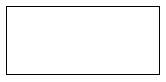 5. EN EXPORTACIÓN Acuerdo de Suspensión de tomate fresco del 2019, de la investigación antidumping del Departamento de Comercio de los Estados Unidos de América.Número de signatario: ____________________________________________________Nombre del Organismo que emite de la constancia firmante del Acuerdo de Suspensión firmante de dicho Acuerdo al que pertenece*: ___________________________________________________________Fecha de emisión de constancia: __________________________________________*UNA VEZ AUTORIZADO EL PRESENTE FORMATO ÚNICO, SE DEBERÁ ENVIAR COPIA DEL MISMO AL ORGANISMO AL QUE PERTENEZCA PARA EFECTOS DEL AVISO AUTOMÁTICO DE EXPORTACIÓN.6. MODIFICACIÓN AL FORMATO ÚNICOSeleccione el tipo de modificación:Motivo de la modificación: _____________________________________________________________________________________________Historial de Modificaciones:La solicitud de modificación no afectará la vigencia y número de Formato Único emitido inicialmente.En supuesto de que se haya realizado más de una modificación al Formato Único, se deberá indicar la fecha y modificación en el apartado historial de modificaciones. DECLARO BAJO PROTESTA DE DECIR VERDADManifiesto bajo protesta de decir verdad, que los datos asentados en el presente Formato Único son ciertos y verificables en cualquier momento por las autoridades competentes, así como la documentación que se anexa al mismo. Acepto que me sean realizados todo tipo de notificaciones, citatorios, requerimientos, revisiones, verificaciones y solicitud de informes o documentos, por medio del correo electrónico o cualquier otro medio de comunicación que proporciono a través de este formato. _________________________________________________   Nombre y firma del propietario o Representante/Apoderado Legal DATOS DEL REPRESENTANTE ESTATAL DEL SENASICA QUE OTORGA EL FORMATO ÚNICO______________________________________________Nombre y firmaCONSIDERACIONES GENERALES:Este formato se encuentra disponible en las en la página electrónica del Servicio Nacional de Sanidad, Inocuidad y Calidad Agroalimentaria (SENASICA): https://www.gob.mx/senasica/documentos/nueva-version-del-formato-de-aviso-de-adhesion-al-programa-de-bpa-y-bpm-en-unidades-de-produccion-o-empaque-de-tomate-en-fresco?state=published Esta solicitud deberá presentarse ante los Representantes Estatales del SENASICA en la Entidad Federativa en que se solicite el trámite.Esta solicitud debe llenarse a máquina o con letra de molde legible.Este formato deberá tener la firma autógrafa del promovente o apoderado/representante legal.Se deberá presentar un Formato Único por cada unidad de producción o empaque.El Formato Único, incorporará a petición de parte los tipos de tomate que cumplan con los SRRC, es decir, que estén declarados en el Certificado SRRC o bien presenten la Constancia de implementación en SRRC. El presente Formato Único tiene una vigencia de hasta 8 meses. En los casos de ser requerido por medidas sanitarias o fitosanitarias, el periodo podrá ser menor.Se tendrá un plazo de 2 años para la obtención del certificado o reconocimiento en SRRC, a partir de la 1ra etapa. Para obtener un Formato Único, se deberá demostrar que se ha tenido un avance en la implementación de los SRRC respecto al Formato Único emitido anteriormente.DOCUMENTOS OFICIALES A PRESENTAR:PRODUCTOR Y/O EMPACADOR:CON CERTIFICADO/RECONOCIMIENTO vigente en SRRC emitido por el SENASICA:Original y copia de Identificación oficial vigente (credencial para votar con fotografía o pasaporte) de la persona física o del representante legal o apoderado. Copia simple legible del Registro Federal de Contribuyentes con homoclave.Copia del Certificado/reconocimiento SRRC y oficio de acompañamiento emitidos por el SENASICA.Poder Notarial del Representante Legal o apoderado, en su caso, (original o copia certificada y copia simple). En caso de que se haya acreditado la personalidad en el Formato Único anterior y dicho carácter no le haya sido revocado, se podrá adjuntar copia simple.Copia simple del plano satelital de la ubicación de la unidad de producción y/o de empaque con Coordenadas geográficas (UTM) en grados decimales (ejemplo 25.98195, -109.2977).Copia simple del registro emitido a través de la plataforma SRRC.SIN CERTIFICADO/RECONOCIMIENTO en SRRC emitido por el SENASICA:Original y copia de identificación oficial vigente (Credencial para votar con fotografía o pasaporte) de la persona física o del representante legal o apoderado.Copia simple legible del Registro Federal de Contribuyentes con homoclave.Constancia de implementación de SRRC para el cultivo de tomate en fresco con fines de exportación a los EUA emitida por un Profesional Autorizado en SRRC (P-SRRC) con clave vigente.Poder Notarial del Representante Legal o apoderado, en su caso, (original o copia certificada y copia simple). En caso de que se haya acreditado la personalidad en el Formato Único anterior y dicho carácter no le haya sido revocado, se podrá adjuntar copia simple.Copia certificada del documento que acredite la propiedad o posesión de la unidad de producción o empaque (escritura pública, contrato de comodato o de renta). En caso de que se haya acreditado la propiedad en el Formato Único anterior, y la misma no haya sido modificada, se podrá adjuntar copia simple.Copia simple del plano satelital de la ubicación de la unidad de producción y/o de empaque con Coordenadas geográficas (UTM) en grados decimales (ejemplo 25.98195, -109.2977).Copia simple del registro emitido a través de la plataforma SRRC.En caso de cancelación de Formato Único, presentar original del Formato a cancelar y escrito libre que contenga el nombre y firma de la persona física o representante/apoderado legal de la persona moral, los datos completos del Formato Único a cancelar y el motivo de la cancelación.Documentos emitidos por personal SENASICACertificado en SRRC (unidad de producción), Reconocimiento en SRRC (unidad de empaque) o en su caso Constancia de implementación de SRRC para el cultivo de tomate en fresco con fines de exportación a los EUA emitida por un Profesional Autorizado en SRRC (P-SRRC) con clave vigente.Registro de las unidades de producción y/o empaque de vegetales realizado por un P-SRRC a través de la plataforma “Sistema de Reducción de Riesgos de Contaminación”.Datos de enlace y contacto por parte del SENASICA: Mtro. José Luis Lara de la Cruz Director de Inocuidad Agroalimentaria y Control Orgánico y/o M.C. Mónica Yazmín López Sánchez, Encargado 5 Programa Operativo de Diagnóstico y Atención a Riesgos Fitozoosanitarios; Insurgentes Sur No. 489 P-14, Col. Hipódromo, C.P. 06100, Cuauhtémoc, CDMX, Tel. (55)59051000 Ext. 51512 jose.delacruz@senasica.gob.mx,  monica.lopez.i@senasica.gob.mx Otros Documentos Se deberá presentar documento mediante el cual se acredite el uso de la marca, en cualquiera de las siguientes modalidades: Copia simple del registro de marca o solicitud de registro de marca ante el Instituto Mexicano de la Propiedad Industrial. En caso de que se haya acreditado el uso mediante registro de marca en el Formato Único anterior, se podrá adjuntar copia simple, siempre y cuando se encuentre vigente dentro de la cobertura del Formato Único solicitado. Copia simple del Contrato de licencia de uso de marca. En caso de que se haya acreditado el uso de la marca mediante Contrato de licencia de uso de marca en el Formato Único anterior, se podrá adjuntar copia simple, siempre y cuando se encuentre vigente dentro de la cobertura del Formato Único solicitado. Datos de enlace y contacto por parte de la Secretaría de Economía: Lic. Amaury Alejandro Sánchez Casas Teléfono 55 5229 61 00 dgce.amaury@economia.gob.mx así como el correo: dgce.tomate@economia.gob.mxREQUISITOS ADICIONALES PARA EXPORTACIÓN - PRODUCTOR Y/O EMPACADOR – (Apartado 53)Emitido por un Organismo firmante del Acuerdo de Suspensión de Tomate 2019 o por el Departamento de Comercio de los Estados Unidos de América.Copia simple de la Constancia de firmante del Acuerdo de Suspensión de tomate fresco del 2019, de la investigación antidumping del Departamento de Comercio de los Estados Unidos de América con número de signatario, emitido por alguno de los organismos firmantes de dicho Acuerdo al que pertenezca la persona moral o física, o emitida directamente por el Departamento de Comercio de los Estados Unidos de América. La Constancia de firmante del Acuerdo de Suspensión de tomate fresco del 2019 emitida por el Organismos firmantes, deberá estar vigente a la fecha de presentación de la solicitud del Formato Único. La persona física o moral solicitante, tendrá la obligación de mantener vigente dicha constancia durante la vigencia del presente Formato Único.La vigencia de la Constancia de firmante será verificada permanentemente en la base de datos actualizada que mantiene SENASICA.Una vez autorizado el presente Formato Único, deberá ser enviado al Organismo al que pertenezca para efectos del Aviso Automático de Exportación.Las constancias de firmante del Acuerdo de Suspensión de tomate fresco del 2013, NO serán admitidas.Datos de enlace y contacto por parte los Organismo firmantes:CAADES Sinaloa A.C. Lic. Zhaira Lucia Mejía al tel. (667) 716 0785, tomate@caades.org.mx.Asociación Mexicana de Horticultura Protegida A.C. Francisco Ojeda al tel. (667) 324 4458, francisco@amhpac.org o Geraldine Gallegos Silva al tel. (667) 715 5830, ggallegos@amhpac.orgConsejo Agrícola de Baja California, A.C. Liliana Díaz al tel. (646) 177 0789 liliana.diaz@cabc.org.mx o Jorge Herrera jorge.herrera@cabc.org.mxAsociación de Productores de Hortalizas del Yaqui y Mayo, A.C. Ing. Renán Cruz (644) 4 14 38 56 renan@aphym.com, Nayeli Lastra, nayeli@aphym.comSistema Producto Nacional Tomate Lic. Keren Jael Rodríguez Espinoza al tel. (667) 716 6499 estadística@cidh.org.mx VIGENCIA DEL FORMATO ÚNICO:Este Formato tendrá una vigencia de hasta 8 meses a partir de su fecha de emisión.En caso de que se encuentren inconsistencias entre los datos asentados en el Formato y los documentos exhibidos, el Formato Único se considerará como inválido.CATALOGO DE TIPO DE TOMATECATALOGO DE TIPO DE TOMATEIDTipo de tomate1Cherry3Bola4Roma (saladette, plum)5Grape (uva)6Cocktail7Campari8Kumato9Mini Roma10Heirloom 11OtroFuente: Secretaría de EconomíaFuente: Secretaría de EconomíaCATALOGO FRACCION ARANCELARIACATALOGO FRACCION ARANCELARIAFracción arancelariaDescripción07020003Tomates frescos o refrigerados.Excepto: "tomatillo verde"Excepto: "tomatillo verde"Fuente: Secretaría de EconomíaFuente: Secretaría de EconomíaCATALOGO NICOCATALOGO NICO01Tomates "Cherry".03Tomate bola.04Tomate roma (saladette).05Tomate grape (uva).99Los demás.Fuente: Secretaría de EconomíaFuente: Secretaría de EconomíaCATALOGO TIPO DE PRODUCCIÓNCATALOGO TIPO DE PRODUCCIÓNIDTipo de producción1Malla sombra2Invernadero3Campo abiertoFuente: Secretaría de EconomíaFuente: Secretaría de Economía